Об исполнении бюджета сельского поселения Удрякбашевский сельсовет муниципального района                                       Благоварский район Республики Башкортостан за 2018 годЗаслушав доклад главы сельского поселения Удрякбашевский сельсовет об исполнении бюджета сельского поселения Удрякбашевский сельсовет муниципального района  Благоварский район Республики Башкортостан за 2016 год, в соответствии с Федеральным законом № 131-ФЗ от 06.10.2003 г. «Об общих принципах организации местного самоуправления в Российской Федерации», Бюджетным кодексом Российской Федерации, Уставом сельского поселения Удрякбашевский сельсовет, Совет сельского поселения Удрякбашевский сельсовет муниципального района Благоварский район Республики Башкортостан                                    р е ш и л:	1. Утвердить отчет об исполнении бюджета сельского поселения Удрякбашевский сельсовет муниципального района  Благоварский район Республики Башкортостан за 2018 год согласно приложению № 1 к настоящему решению.	2. Настоящее решение опубликовать на информационном стенде администрации сельского поселения Удрякбашевский сельсовет муниципального района Благоварский район Республики Башкортостан и разместить на официальном сайте администрации сельского поселения Удрякбашевский сельсовет муниципального района Благоварский район Республики Башкортостан.	3. Настоящее решение вступает в силу со дня его официального опубликования.   Глава сельского поселения Удрякбашевский  сельсовет    муниципального района Благоварский район   Республики  Башкортостан                                                               Р.Р. Ишбулатов                с. Удрякбаш          20 мая 2019 года             № 48-366Приложение № 1к решению Совета сельского поселенияУдрякбашевский сельсоветот 20.05.2019 года № 48-366 .Годовой отчет об исполнении бюджетасельского поселения Удрякбашевский сельский совет муниципального района Благоварский район Республики Башкортостан за 2018 годБАШҚОРТОСТАН РЕСПУБЛИКАҺЫБЛАГОВАР РАЙОНЫ МУНИЦИПАЛЬ РАЙОНЫНЫҢ ӨЙҘӨРӘКБАШ  АУЫЛ СОВЕТЫ АУЫЛ БИЛӘМӘҺЕ СОВЕТЫегерме етенсе сакырылыш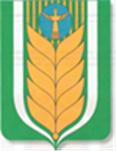 РЕСПУБЛИКА БАШКОРТОСТАН МУНИЦИПАЛЬНЫЙ РАЙОН БЛАГОВАРСКИЙ РАЙОНСОВЕТ СЕЛЬСКОГО ПОСЕЛЕНИЯ УДРЯКБАШЕВСКИЙ СЕЛЬСОВЕТдвадцать седьмого созыва452733, Өйзөрәкбаш ауылы, Үзәк урам, 31/1Тел. (34747) 2-83-72,           E-mail: udrjakbashsp_blag@mail.ru 	 452733, село Удрякбаш,ул. Центральная, 31/1Тел. (34747) 2-83-72,E-mail: udrjakbashsp_blag@mail.ru              Қ А Р А Р     Р Е Ш Е Н И ЕЕд.Изм.: руб.Ед.Изм.: руб.Ед.Изм.: руб.Ед.Изм.: руб.Ед.Изм.: руб.Ед.Изм.: руб.Ед.Изм.: руб.Код строкиКод бюджетной классификацииУтвержденные бюджетные назначения (2018)ИсполненоНеисполненные назначения% испол-я1. Доходы бюджета - всего010\ \2 960 871,003 080 776,20- 119 905,20104,05Налог на доходы физических лиц с доходов, источником которых является налоговый агент, за исключением доходов, в отношении которых исчисление и уплата налога осуществляются в соответствии со статьями 227, 227.1 и 228 Налогового кодекса Российской Федерации\1010201001\182\\110 \32 000,0049 899,31-17 899,31155,94Налог на доходы физических лиц с доходов, источником которых является налоговый агент, за исключением доходов, в отношении которых исчисление и уплата налога осуществляются в соответствии со статьями 227, 227.1 и 228 Налогового кодекса Российской Федерации\1010201001\182\1000\110 \42 696,31-42 696,31Налог на доходы физических лиц с доходов, источником которых является налоговый агент, за исключением доходов, в отношении которых исчисление и уплата налога осуществляются в соответствии со статьями 227, 227.1 и 228 Налогового кодекса Российской Федерации\1010201001\182\2100\110 \6 601,22-6 601,22Налог на доходы физических лиц с доходов, источником которых является налоговый агент, за исключением доходов, в отношении которых исчисление и уплата налога осуществляются в соответствии со статьями 227, 227.1 и 228 Налогового кодекса Российской Федерации\1010201001\182\3000\110 \601,78- 601,78Налог на доходы физических лиц с доходов, полученных физическими лицами в соответствии со статьей 228 Налогового кодекса Российской Федерации\1010203001\182\1000\110 \497,38- 497,38Налог на доходы физических лиц с доходов, полученных физическими лицами в соответствии со статьей 228 Налогового кодекса Российской Федерации\1010203001\182\2100\110 \3,88-3,88Налог на доходы физических лиц с доходов, полученных физическими лицами в соответствии со статьей 228 Налогового кодекса Российской Федерации\1010203001\182\3000\110 \39,00-39,00Единый сельскохозяйственный налог\1050301001\182\\110 \17 000,0016 065,43934,5794,50Единый сельскохозяйственный налог\1050301001\182\1000\110 \14 937,00-14 937,00Единый сельскохозяйственный налог\1050301001\182\2100\110 \828,43- 828,43Единый сельскохозяйственный налог\1050301001\182\3000\110 \300,00- 300,00Налог на имущество физических лиц, взимаемый по ставкам, применяемым к объектам налогообложения, расположенным в границах сельских поселений\1060103010\182\\110 \25 000,0026 252,84-1 252,84105,01Налог на имущество физических лиц, взимаемый по ставкам, применяемым к объектам налогообложения, расположенным в границах сельских поселений\1060103010\182\1000\110 \25 370,62-25 370,62Налог на имущество физических лиц, взимаемый по ставкам, применяемым к объектам налогообложения, расположенным в границах сельских поселений\1060103010\182\2100\110 \882,22- 882,22Земельный налог с организаций, обладающих земельным участком, расположенным в границах сельских поселений\1060603310\182\\110 \10 000,0012 610,19-2 610,19126,10Земельный налог с организаций, обладающих земельным участком, расположенным в границах сельских поселений\1060603310\182\1000\110 \12 605,88-12 605,88Земельный налог с организаций, обладающих земельным участком, расположенным в границах сельских поселений\1060603310\182\2100\110 \4,31-4,31Земельный налог с физических лиц, обладающих земельным участком, расположенным в границах сельских поселений\1060604310\182\\110 \748 500,00823 441,10-74 941,10110,01Земельный налог с физических лиц, обладающих земельным участком, расположенным в границах сельских поселений\1060604310\182\1000\110 \821 235,60- 821 235,60Земельный налог с физических лиц, обладающих земельным участком, расположенным в границах сельских поселений\1060604310\182\2100\110 \2 205,50-2 205,50Государственная пошлина за совершение нотариальных действий должностными лицами органов местного самоуправления, уполномоченными в соответствии с законодательными актами Российской Федерации на совершение нотариальных действий\1080402001\791\\110 \2 000,002 700,00- 700,00135,00Государственная пошлина за совершение нотариальных действий должностными лицами органов местного самоуправления, уполномоченными в соответствии с законодательными актами Российской Федерации на совершение нотариальных действий\1080402001\791\1000\110 \2 700,00-2 700,00Доходы от сдачи в аренду имущества, находящегося в оперативном управлении органов управления сельских поселений и созданных ими учреждений (за исключением имущества муниципальных бюджетных и автономных учреждений)\1110503510\863\\120 \45 305,0032 727,4212 577,5872,24Доходы от сдачи в аренду имущества, составляющего казну сельских поселений (за исключением земельных участков)\1110507510\863\\120 \160 360,00187 259,95-26 899,95116,77Невыясненные поступления, зачисляемые в бюджеты сельских поселений\1170105010\791\\180 \Прочие неналоговые доходы бюджетов сельских поселений\1170505010\791\\180 \8 573,70-8 573,70Дотации бюджетам сельских поселений на поддержку мер по обеспечению сбалансированности бюджетов\2021500210\791\\151 \562 500,00562 500,00100,00Субсидии бюджетам сельских поселений на финансовое обеспечение отдельных полномочий\2022999810\791\\151 \Субвенции бюджетам сельских поселений на осуществление первичного воинского учета на территориях, где отсутствуют военные комиссариаты\2023511810\791\\151 \70 700,0070 700,00100,00Межбюджетные трансферты, передаваемые бюджетам сельских поселений из бюджетов муниципальных районов на осуществление части полномочий по решению вопросов местного значения в соответствии с заключенными соглашениями\2024001410\791\\151 \546 412,00546 412,00100,00Прочие межбюджетные трансферты, передаваемые бюджетам сельских поселений\2024999910\791\7404\151 \500 000,00500 000,00100,00Прочие безвозмездные поступления в бюджеты сельских поселений от бюджетов муниципальных районов\2029005410\791\\151 \241 094,00241 094,00100,002. Расходы бюджета - всего200\\\\\ \2 971 718,872 902 943,8468 775,0397,69Функционирование высшего должностного лица субъекта Российской Федерации и муниципального образования\0102\\\\\\\\\\\\ \705 308,87693 763,0111 545,8698,36Муниципальная программа "Развитие муниципальной службы в муниципальном районе Благоварский район Республики Башкортостан"\0102\791\23\\\\\\\\\\ \705 308,87693 763,0111 545,8698,36Муниципальная программа "Развитие муниципальной службы в муниципальном районе Благоварский район Республики Башкортостан"\0102\791\23\0\\\\\\\\\ \705 308,87693 763,0111 545,8698,36функционирование органов местного самоуправления\0102\791\23\0\00\02030\121\211\ФЗ.131.03.141\\15101\\ \540 551,87534 504,526 047,3598,88функционирование органов местного самоуправления\0102\791\23\0\00\02030\129\213\ФЗ.131.03.141\\15101\\ \164 757,00159 258,495 498,5196,66Функционирование Правительства Российской Федерации, высших исполнительных органов государственной власти субъектов Российской Федерации, местных администраций\0104\\\\\\\\\\\\ \1 023 186,34985 957,1737 229,1796,36Муниципальная программа "Развитие муниципальной службы в муниципальном районе Благоварский район Республики Башкортостан"\0104\791\23\\\\\\\\\\ \1 023 186,34985 957,1737 229,1796,36Муниципальная программа "Развитие муниципальной службы в муниципальном районе Благоварский район Республики Башкортостан"\0104\791\23\0\\\\\\\\\ \1 023 186,34985 957,1737 229,1796,36функционирование органов местного самоуправления\0104\791\23\0\00\02040\121\211\ФЗ.131.03.141\\15101\\ \511 513,00494 484,6717 028,3396,67функционирование органов местного самоуправления\0104\791\23\0\00\02040\129\213\ФЗ.131.03.141\\15101\\ \163 685,00146 349,9317 335,0789,41функционирование органов местного самоуправления\0104\791\23\0\00\02040\242\221\ФЗ.131.03.141\\15101\\ \30 200,0030 000,00200,0099,34функционирование органов местного самоуправления\0104\791\23\0\00\02040\242\225.2\ФЗ.131.03.141\\15101\\ \15 533,0015 533,00100,00функционирование органов местного самоуправления\0104\791\23\0\00\02040\242\225.6\ФЗ.131.03.141\\15101\\ \275,00275,00100,00функционирование органов местного самоуправления\0104\791\23\0\00\02040\242\226.4\ФЗ.131.03.141\\15101\\ \8 400,008 400,00100,00функционирование органов местного самоуправления\0104\791\23\0\00\02040\242\226.7\ФЗ.131.03.141\\15101\\ \82 175,0079 625,002 550,0096,90функционирование органов местного самоуправления\0104\791\23\0\00\02040\242\310.2\ФЗ.131.03.141\\15101\\ \44 600,0044 600,00100,00функционирование органов местного самоуправления\0104\791\23\0\00\02040\244\223.6\ФЗ.131.03.141\\15101\\ \27 313,0427 312,940,10100,00функционирование органов местного самоуправления\0104\791\23\0\00\02040\244\225.2\ФЗ.131.03.141\\15101\\ \10 900,0010 900,00100,00функционирование органов местного самоуправления\0104\791\23\0\00\02040\244\225.6\ФЗ.131.03.141\\15101\\ \1 250,001 250,00100,00функционирование органов местного самоуправления\0104\791\23\0\00\02040\244\226.10\ФЗ.131.03.141\\15101\\ \26 471,3026 380,0091,3099,66функционирование органов местного самоуправления\0104\791\23\0\00\02040\244\226.6\ФЗ.131.03.141\\15101\\ \4 100,004 075,6324,3799,41функционирование органов местного самоуправления\0104\791\23\0\00\02040\244\290.8\ФЗ.131.03.141\\15101\\ \функционирование органов местного самоуправления\0104\791\23\0\00\02040\244\340.3\ФЗ.131.03.141\\15101\\ \89 173,0089 173,00100,00функционирование органов местного самоуправления\0104\791\23\0\00\02040\851\290.1.1\ФЗ.131.03.141\\15101\\ \4 816,504 816,50100,00функционирование органов местного самоуправления\0104\791\23\0\00\02040\852\290.1.1\ФЗ.131.03.141\\15101\\ \981,50981,50100,00функционирование органов местного самоуправления\0104\791\23\0\00\02040\853\290.1.2\ФЗ.131.03.141\\15101\\ \1 800,001 800,00100,00Резервные фонды\0111\\\\\\\\\\\\ \20 000,0020 000,00Непрограммные расходы\0111\791\99\\\\\\\\\\ \20 000,0020 000,00Непрограммные расходы\0111\791\99\0\\\\\\\\\ \20 000,0020 000,00функционирование органов местного самоуправления\0111\791\99\0\00\07500\870\290.8\ФЗ.131.03.128\\15101\\ \20 000,0020 000,00Мобилизационная и вневойсковая подготовка\0203\\\\\\\\\\\\ \70 700,0070 700,00100,00Муниципальная программа" Комплексное развитие территории сельского поселения"\0203\791\10\\\\\\\\\\ \70 700,0070 700,00100,00Осуществление государственных полномочий по первичному воинскому учету на территории сельского поселения\0203\791\10\4\\\\\\\\\ \70 700,0070 700,00100,00на осуществление воинского учета на территориях, на которых отсутствуют структурные подразделения военных комиссариатов\0203\791\10\4\01\51180\121\211\ФЗ.53.98.1\\15504\\ \52 784,0052 784,00100,00на осуществление воинского учета на территориях, на которых отсутствуют структурные подразделения военных комиссариатов\0203\791\10\4\01\51180\129\213\ФЗ.53.98.1\\15504\\ \15 925,0015 925,00100,00на осуществление воинского учета на территориях, на которых отсутствуют структурные подразделения военных комиссариатов\0203\791\10\4\01\51180\244\340.3\ФЗ.53.98.1\\15504\\ \1 991,001 991,00100,00Дорожное хозяйство (дорожные фонды)\0409\\\\\\\\\\\\ \546 412,00546 412,00100,00Муниципальная программа" Комплексное развитие территории сельского поселения"\0409\791\10\\\\\\\\\\ \546 412,00546 412,00100,00Дорожная деятельность в сельском поселении\0409\791\10\2\\\\\\\\\ \546 412,00546 412,00100,00дорожная деятельность в отношении автомобильных дорог местного значения в границах населенных  пунктов поселения и обеспечение безопасности дорожного движения на них, включая создание и обеспечение функционирования парковок (парковочных мест), осуществление муниципального жилищного контроля за сохранностью автомобильных дорог местного значения в границах населенных пунктов поселения, а также осуществление иных полномочий в области использования автомобильных дорог и осуществление дорожной деятельности  в соответствии с законодательством Российской Федерации\0409\791\10\2\01\03150\244\225.1\ФЗ.131.03.62\\15407\\ \229 846,23229 846,23100,00дорожная деятельность в отношении автомобильных дорог местного значения в границах населенных  пунктов поселения и обеспечение безопасности дорожного движения на них, включая создание и обеспечение функционирования парковок (парковочных мест), осуществление муниципального жилищного контроля за сохранностью автомобильных дорог местного значения в границах населенных пунктов поселения, а также осуществление иных полномочий в области использования автомобильных дорог и осуществление дорожной деятельности  в соответствии с законодательством Российской Федерации\0409\791\10\2\01\03150\244\225.2\ФЗ.131.03.62\\15407\\ \226 866,91226 866,91100,00дорожная деятельность в отношении автомобильных дорог местного значения в границах населенных  пунктов поселения и обеспечение безопасности дорожного движения на них, включая создание и обеспечение функционирования парковок (парковочных мест), осуществление муниципального жилищного контроля за сохранностью автомобильных дорог местного значения в границах населенных пунктов поселения, а также осуществление иных полномочий в области использования автомобильных дорог и осуществление дорожной деятельности  в соответствии с законодательством Российской Федерации\0409\791\10\2\01\03150\244\225.6\ФЗ.131.03.62\\15407\\ \69 698,8669 698,86100,00дорожная деятельность в отношении автомобильных дорог местного значения в границах населенных  пунктов поселения и обеспечение безопасности дорожного движения на них, включая создание и обеспечение функционирования парковок (парковочных мест), осуществление муниципального жилищного контроля за сохранностью автомобильных дорог местного значения в границах населенных пунктов поселения, а также осуществление иных полномочий в области использования автомобильных дорог и осуществление дорожной деятельности  в соответствии с законодательством Российской Федерации\0409\791\10\2\01\03150\244\226.2\ФЗ.131.03.62\\15407\\ \20 000,0020 000,00100,00Другие вопросы в области национальной экономики\0412\\\\\\\\\\\\ \53 000,0053 000,00100,00Муниципальная программа" Комплексное развитие территории сельского поселения"\0412\791\10\\\\\\\\\\ \53 000,0053 000,00100,00Развитие земельных и имущественных отношений в сельском поселении\0412\791\10\3\\\\\\\\\ \53 000,0053 000,00100,00утверждение генеральных планов сельского поселения, правил землепользования и застройки, утверждение подготовленной на основе генеральных планов сельского поселения документации по планировке территории, выдача разрешений на строительство (за исключением случаев, предусмотренных Градостроительным кодексом Российской Федерации, иными федеральными законами), разрешений на ввод объектов в эксплуатацию при осуществлении строительства, реконструкции объектов капитального строительства, расположенных на территории сельского поселения, утверждение местных нормативов градостроительного проектирования сельского поселений, резервирование земель и изъятие земельных участков в границах сельского поселения для муниципальных нужд, осуществление муниципального земельного контроля в границах сельского поселения, осуществление в случаях, предусмотренных Градостроительным кодексом Российской Федерации, осмотров зданий, сооружений и выдача рекомендаций об устранении выявленных в ходе таких осмотров нарушений\0412\791\10\3\01\03380\244\226.2\ФЗ.131.03.108\\15027\\ \53 000,0053 000,00100,00Благоустройство\0503\\\\\\\\\\\\ \553 111,66553 111,66100,00Муниципальная программа" Комплексное развитие территории сельского поселения"\0503\791\10\\\\\\\\\\ \553 111,66553 111,66100,00Благоустройство территории сельского поселения и коммунальное хозяйство\0503\791\10\1\\\\\\\\\ \553 111,66553 111,66100,00утверждение правил благоустройства территории сельского поселения, устанавливающих в том числе требования по содержанию зданий (включая жилые дома), сооружений и земельных участков, на которых они расположены, к внешнему виду фасадов и ограждений соответствующих зданий и сооружений, перечень работ по благоустройству и периодичность их выполнения; установление порядка участия собственников зданий (помещений в них) и сооружений в благоустройстве прилегающих территорий; организация благоустройства территории сельского поселения (включая освещение улиц, озеленение территории, установку указателей с наименованиями улиц и номерами домов, размещение и содержание малых архитектурных форм)\0503\791\10\1\01\06050\244\223.6\ФЗ.131.03.11\\15010\\ \53 111,6653 111,66100,00утверждение правил благоустройства территории сельского поселения, устанавливающих в том числе требования по содержанию зданий (включая жилые дома), сооружений и земельных участков, на которых они расположены, к внешнему виду фасадов и ограждений соответствующих зданий и сооружений, перечень работ по благоустройству и периодичность их выполнения; установление порядка участия собственников зданий (помещений в них) и сооружений в благоустройстве прилегающих территорий; организация благоустройства территории сельского поселения (включая освещение улиц, озеленение территории, установку указателей с наименованиями улиц и номерами домов, размещение и содержание малых архитектурных форм)\0503\791\10\1\01\72010\244\226.10\РП.160.10.2\\15010\\ \утверждение правил благоустройства территории сельского поселения, устанавливающих в том числе требования по содержанию зданий (включая жилые дома), сооружений и земельных участков, на которых они расположены, к внешнему виду фасадов и ограждений соответствующих зданий и сооружений, перечень работ по благоустройству и периодичность их выполнения; установление порядка участия собственников зданий (помещений в них) и сооружений в благоустройстве прилегающих территорий; организация благоустройства территории сельского поселения (включая освещение улиц, озеленение территории, установку указателей с наименованиями улиц и номерами домов, размещение и содержание малых архитектурных форм)\0503\791\10\1\01\74040\244\223.6\РП.67.12.1\\15010\\ \139 404,25139 404,25100,00утверждение правил благоустройства территории сельского поселения, устанавливающих в том числе требования по содержанию зданий (включая жилые дома), сооружений и земельных участков, на которых они расположены, к внешнему виду фасадов и ограждений соответствующих зданий и сооружений, перечень работ по благоустройству и периодичность их выполнения; установление порядка участия собственников зданий (помещений в них) и сооружений в благоустройстве прилегающих территорий; организация благоустройства территории сельского поселения (включая освещение улиц, озеленение территории, установку указателей с наименованиями улиц и номерами домов, размещение и содержание малых архитектурных форм)\0503\791\10\1\01\74040\244\225.1\РП.67.12.1\\15010\\ \47 536,6847 536,68100,00утверждение правил благоустройства территории сельского поселения, устанавливающих в том числе требования по содержанию зданий (включая жилые дома), сооружений и земельных участков, на которых они расположены, к внешнему виду фасадов и ограждений соответствующих зданий и сооружений, перечень работ по благоустройству и периодичность их выполнения; установление порядка участия собственников зданий (помещений в них) и сооружений в благоустройстве прилегающих территорий; организация благоустройства территории сельского поселения (включая освещение улиц, озеленение территории, установку указателей с наименованиями улиц и номерами домов, размещение и содержание малых архитектурных форм)\0503\791\10\1\01\74040\244\225.6\РП.67.12.1\\15010\\ \106 879,67106 879,67100,00утверждение правил благоустройства территории сельского поселения, устанавливающих в том числе требования по содержанию зданий (включая жилые дома), сооружений и земельных участков, на которых они расположены, к внешнему виду фасадов и ограждений соответствующих зданий и сооружений, перечень работ по благоустройству и периодичность их выполнения; установление порядка участия собственников зданий (помещений в них) и сооружений в благоустройстве прилегающих территорий; организация благоустройства территории сельского поселения (включая освещение улиц, озеленение территории, установку указателей с наименованиями улиц и номерами домов, размещение и содержание малых архитектурных форм)\0503\791\10\1\01\74040\244\310.2\РП.67.12.1\\15010\\ \35 100,0035 100,00100,00утверждение правил благоустройства территории сельского поселения, устанавливающих в том числе требования по содержанию зданий (включая жилые дома), сооружений и земельных участков, на которых они расположены, к внешнему виду фасадов и ограждений соответствующих зданий и сооружений, перечень работ по благоустройству и периодичность их выполнения; установление порядка участия собственников зданий (помещений в них) и сооружений в благоустройстве прилегающих территорий; организация благоустройства территории сельского поселения (включая освещение улиц, озеленение территории, установку указателей с наименованиями улиц и номерами домов, размещение и содержание малых архитектурных форм)\0503\791\10\1\01\74040\244\340.3\РП.67.12.1\\15010\\ \171 079,40171 079,40100,00Другие вопросы в области жилищно-коммунального хозяйства\0505\\\\\\\\\\\\ \Муниципальная программа" Комплексное развитие территории сельского поселения"\0505\791\10\\\\\\\\\\ \Благоустройство территории сельского поселения и коммунальное хозяйство\0505\791\10\1\\\\\\\\\ \утверждение правил благоустройства территории сельского поселения, устанавливающих в том числе требования по содержанию зданий (включая жилые дома), сооружений и земельных участков, на которых они расположены, к внешнему виду фасадов и ограждений соответствующих зданий и сооружений, перечень работ по благоустройству и периодичность их выполнения; установление порядка участия собственников зданий (помещений в них) и сооружений в благоустройстве прилегающих территорий; организация благоустройства территории сельского поселения (включая освещение улиц, озеленение территории, установку указателей с наименованиями улиц и номерами домов, размещение и содержание малых архитектурных форм)\0505\791\10\1\01\74040\244\226.10\РП.67.12.1\\15010\\ \Условно утвержденные расходы\9999\\\\\\\\\\\\ \Непрограммные расходы\9999\791\99\\\\\\\\\\ \Непрограммные расходы\9999\791\99\0\\\\\\\\\ \Непрограммные расходы\9999\791\99\0\00\\\\\\\\ \Результат исполнения бюджета (дефицит/профицит)450-10 847,87177 832,36- 188 680,23-1 639,333. Источники финансирования дефицита бюджета - всего500\\\\ \10 847,87- 177 832,36188 680,23-1 639,33Прочие остатки денежных средств бюджетов сельских поселений\0105020110\791\0000\001a \-10 847,8710 847,87Прочие остатки денежных средств бюджетов сельских поселений\0105020110\791\0000\002a \188 680,23- 188 680,23Прочие остатки денежных средств бюджетов сельских поселений\0105020110\791\0000\510 \-3 088 642,453 088 642,45Прочие остатки денежных средств бюджетов сельских поселений\0105020110\791\0000\610 \2 910 810,09-2 910 810,09Изменение остатков средств700- 177 832,36177 832,36увеличение остатков средств,всего710\0105020100\700\0000\510 \-3 088 642,453 088 642,45увеличение остатков средств,всего720\0105020100\700\0000\610 \2 910 810,09-2 910 810,09Изменение остатков средств (04)700_4увеличение остатков средств,всего710_4\0105020104\700\0000\510 \уменьшение остатков средств, всего720_4\0105020104\700\0000\610 \Изменение остатков средств (05)700_5увеличение остатков средств,всего710_5\0105020105\700\0000\510 \уменьшение остатков средств, всего720_5\0105020105\700\0000\610 \Изменение остатков средств (10)700_10- 177 832,36177 832,36увеличение остатков средств,всего710_10\0105020110\700\0000\510 \-3 088 642,453 088 642,45уменьшение остатков средств, всего720_10\0105020110\700\0000\610 \2 910 810,09-2 910 810,09Изменение остатков средств (13)700_13увеличение остатков средств,всего710_13\0105020113\700\0000\510 \уменьшение остатков средств, всего720_13\0105020113\700\0000\610 \Проверочная запись0811